Publicado en Alicante el 02/12/2022 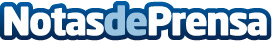 La dinamización local se renueva gracias al proyecto Cartera Técnico Rural de FADITDespués de meses de talleres participativos de trabajo, entre FADIT y los agentes de desarrollo local del territorio, este programa llega a su finDatos de contacto:	Cristina Herraiz650724219Nota de prensa publicada en: https://www.notasdeprensa.es/la-dinamizacion-local-se-renueva-gracias-al Categorias: Valencia Emprendedores Eventos Recursos humanos http://www.notasdeprensa.es